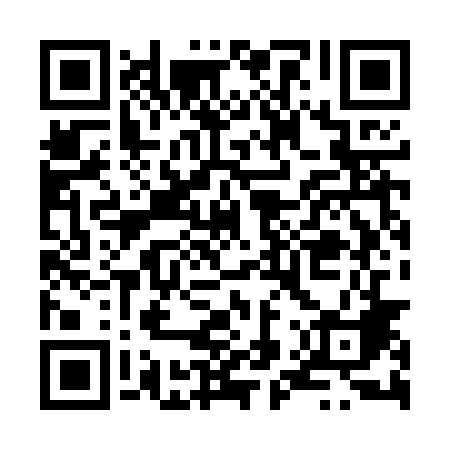 Ramadan times for Zarczyn, PolandMon 11 Mar 2024 - Wed 10 Apr 2024High Latitude Method: Angle Based RulePrayer Calculation Method: Muslim World LeagueAsar Calculation Method: HanafiPrayer times provided by https://www.salahtimes.comDateDayFajrSuhurSunriseDhuhrAsrIftarMaghribIsha11Mon4:294:296:2512:124:025:595:597:4912Tue4:274:276:2312:114:036:016:017:5113Wed4:244:246:2012:114:056:036:037:5314Thu4:214:216:1812:114:076:056:057:5515Fri4:194:196:1512:114:086:076:077:5716Sat4:164:166:1312:104:106:096:097:5917Sun4:134:136:1112:104:116:106:108:0118Mon4:114:116:0812:104:126:126:128:0319Tue4:084:086:0612:094:146:146:148:0520Wed4:054:056:0312:094:156:166:168:0721Thu4:024:026:0112:094:176:186:188:0922Fri4:004:005:5912:094:186:196:198:1123Sat3:573:575:5612:084:206:216:218:1324Sun3:543:545:5412:084:216:236:238:1625Mon3:513:515:5112:084:226:256:258:1826Tue3:483:485:4912:074:246:276:278:2027Wed3:453:455:4712:074:256:286:288:2228Thu3:423:425:4412:074:276:306:308:2529Fri3:403:405:4212:064:286:326:328:2730Sat3:373:375:3912:064:296:346:348:2931Sun4:344:346:371:065:317:367:369:321Mon4:314:316:351:065:327:377:379:342Tue4:284:286:321:055:337:397:399:363Wed4:244:246:301:055:357:417:419:394Thu4:214:216:281:055:367:437:439:415Fri4:184:186:251:045:377:457:459:446Sat4:154:156:231:045:387:467:469:467Sun4:124:126:201:045:407:487:489:498Mon4:094:096:181:045:417:507:509:519Tue4:054:056:161:035:427:527:529:5410Wed4:024:026:131:035:437:547:549:56